https://www.ijsdr.org/papers/IJSDR2208001.pdf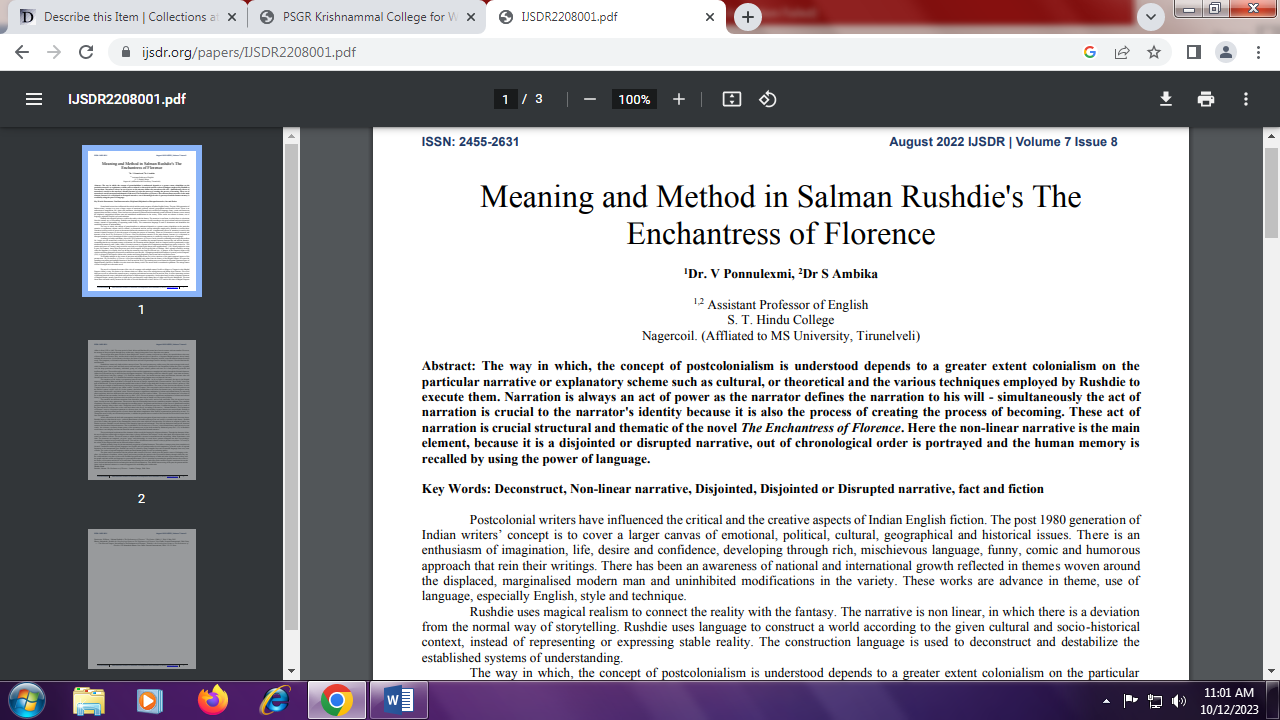 